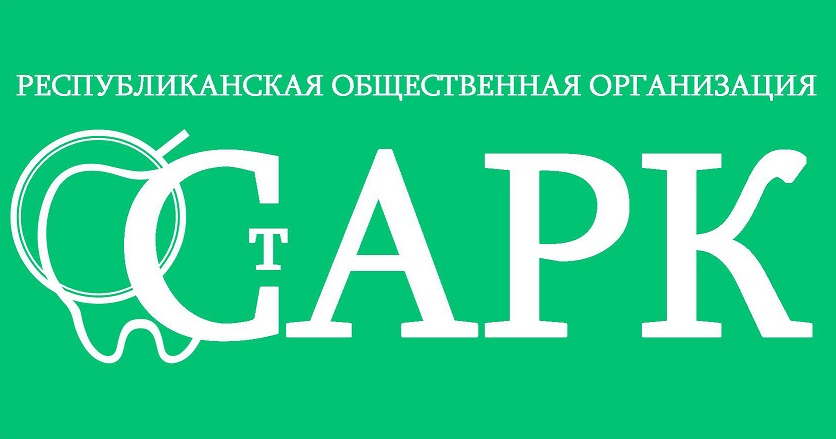 Отчето работе Республиканской общественной организации «Стоматологическая ассоциация Республики Коми» за 2021 годРеспубликанская  общественная  организация  «Стоматологическая ассоциация Республики Коми»  в своем составе насчитывает  160 чел., это составляет  43 % от всех врачей стоматологического профиля Республики Коми.   Члены Совета Стоматологической Ассоциации России участвуют в работе Комитета СтАР «По организации и управлению стоматологической службой». От имени нашей организации, члены Совета СтАР принимали непосредственное участие в актуализации Профессиональных стандартов по основным стоматологическим должностям и изменениям в Порядки оказания стоматологической помощи взрослым и детям. Заседания Совета СтАР и комитетов проходят дважды в год в Москве.Представители  РОО «СтАРК» участвуют в работе экспертной группы аттестационной  комиссии стоматологического направления при Министерстве здравоохранения  Республики Коми, сотрудничают с ФГБОУ ВО «Северный государственный медицинский университет» в части непрерывного медицинского образования.                                                                                                                                    РОО «СтАРК» сотрудничает с государственными структурами: Министерством здравоохранения Республики Коми, территориальным ФОМС Республики Коми, а также общественной организацией – профсоюзом работников здравоохранения РК. Члены «СтАРК» принимают активное участие в общественных мероприятиях, проводимых органами власти и общественными организациями: митинги, праздничные  шествия, соревнования между  медицинскими учреждениями .В  2021 году конкурс на звание «Лучшего врача года»  имел Всероссийский статус. В номинации    « Лучший стоматолог»  победила  член РОО «СтАРК»  Пяткова Наталья Владимировна – врач - стоматолог  ГАУЗ  РК «Республиканская  стоматологическая  поликлиника»  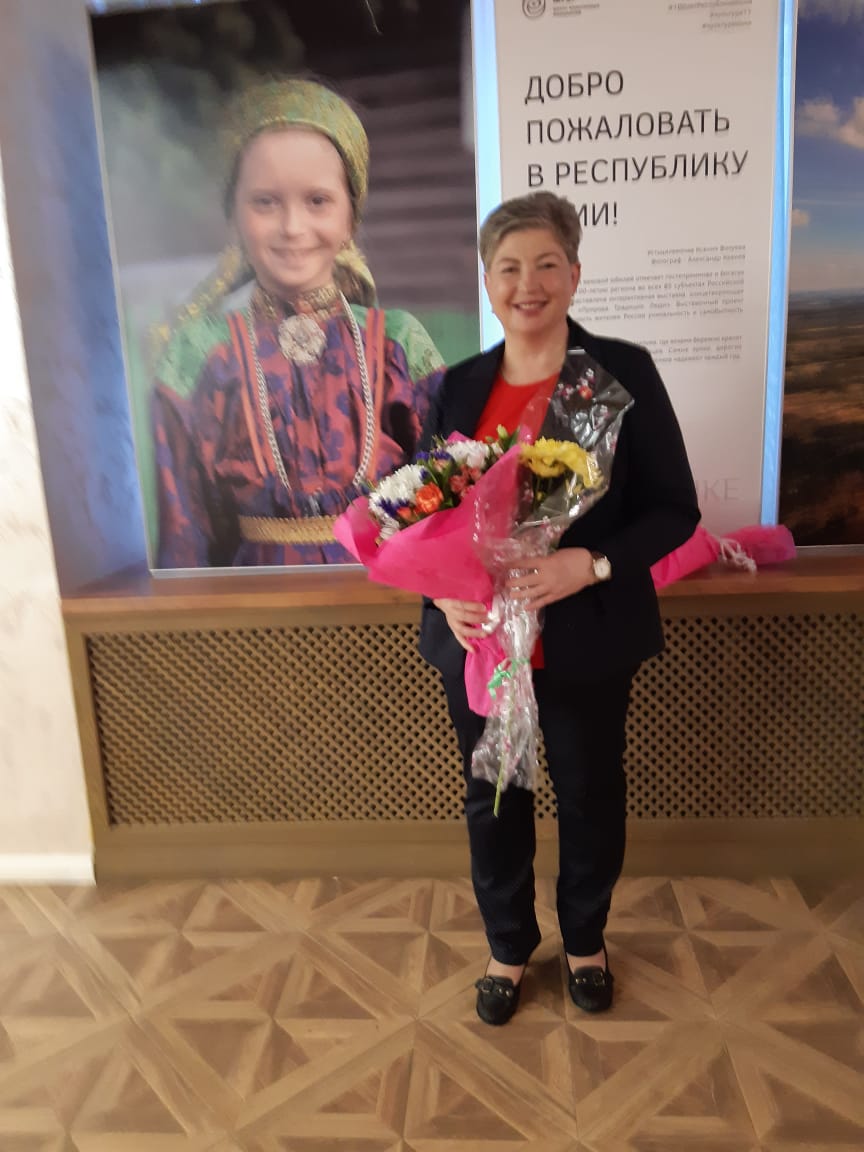 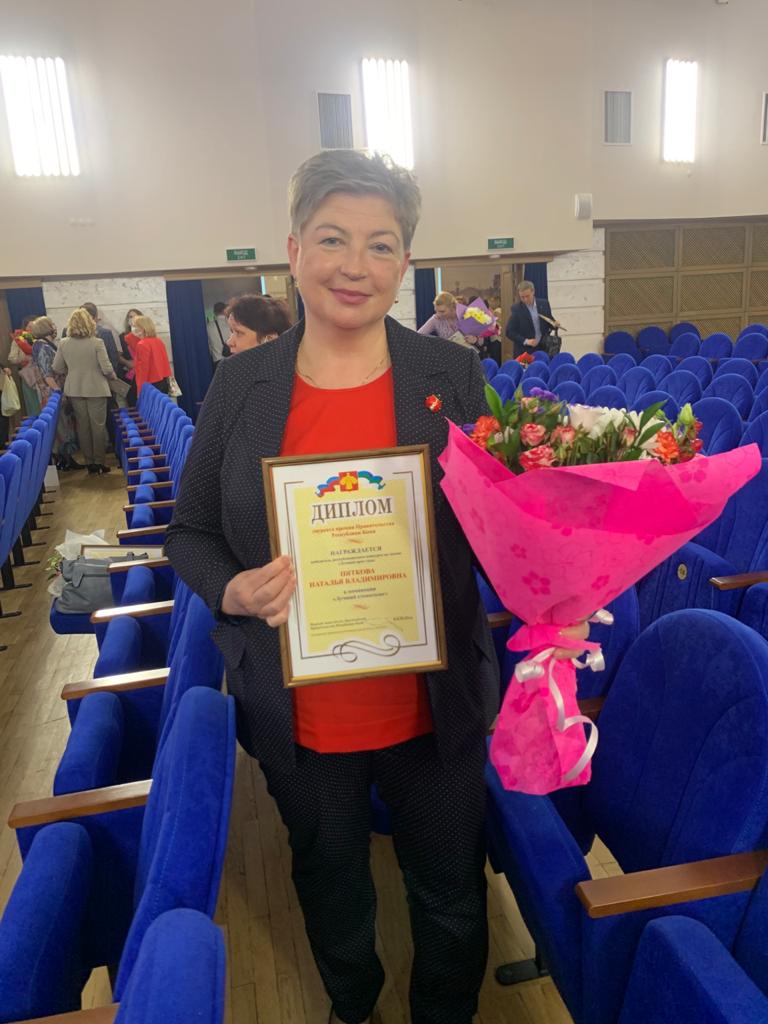 Приоритетным направлением профилактической медицины  в Республике Коми  является поддержание стоматологического здоровья пациентов младшего и старшего школьного возраста, а также студентов 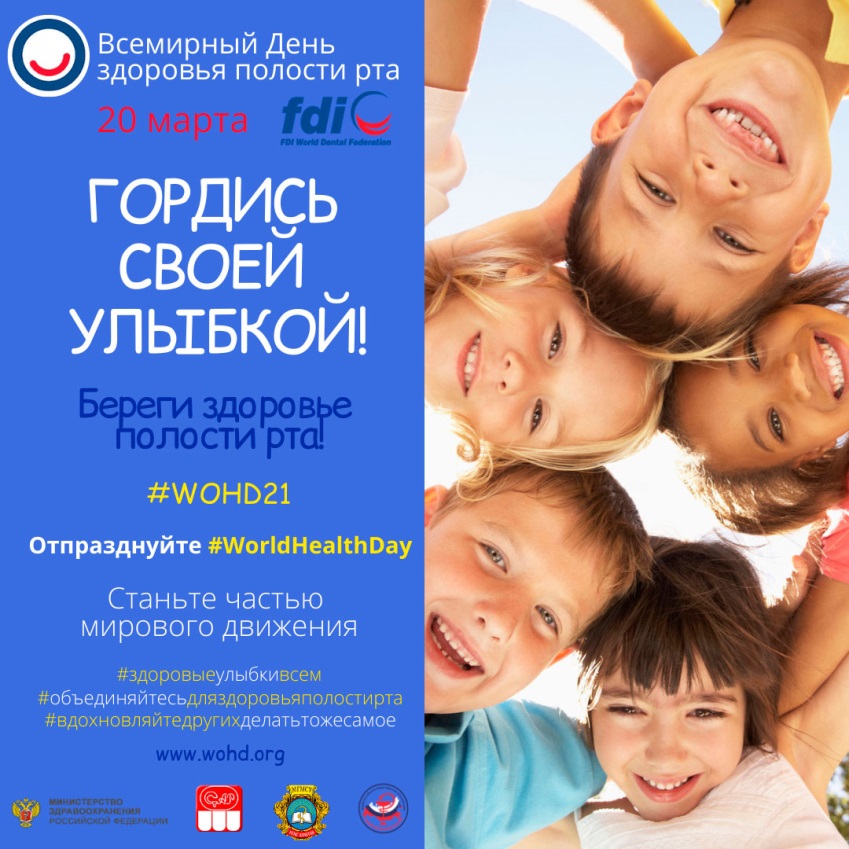 Несмотря  на  ограничительные мероприятия в связи  с пандемией, в  марте 2021 года  врачи  стоматологического профиля  Республики Коми участвовали в проведении Всероссийского Дня стоматологического здоровья.  Мероприятия  были направлены на привлечение  внимания населения к вопросам стоматологического здоровья, подчеркнув  важность соблюдения правил гигиены, а также профилактики кариеса и других распространенных стоматологических заболеваний. Врачи напомнили об ответственности каждого человека за свое стоматологическое здоровье и здоровье своих детей, о важности диспансерного наблюдения и сохранения стоматологического здоровья с раннего возраста. Проведение мероприятий  в детских учреждениях были ограничены.  Врачи стоматологического профиля  и гигиенисты ГАУЗ  РК «Республиканская стоматологическая поликлиника» провели уроки гигиены с раздачей памяток, календарей  от «Зубной Феи» в  Федеральном государственном бюджетном дошкольном образовательном учреждении «Детский сад общеразвивающего вида № 47».  Все  пациенты, обратившиеся в ГАУЗ РК «РСП» 20 марта,   получили памятки по уходу за полостью рта  «Три  шага к здоровой улыбке»1 шаг - посещение врача-стоматолога 2 раза в год;2 шаг - использование в уходе за полостью рта: зубной щетки, зубной пасты, зубной нити, ополаскивателя и жевательной резинки без сахара.3 шаг - чистка зубов утром после завтрака и вечером перед сном в течение 3-х минут. Одно из подразделений  ГБУЗ РК "Интинская центральная городская больница" - женская консультация, на протяжении трех лет  принимают активное  участие  в проведении дня здоровья полости рта .Силами специалистов  ГАУЗ РК «Интинская стоматологическая поликлиника»  были организованы уроки гигиены  и беседы в «Школе будущих мам», а также проведены уроки гигиены для школьников начального звена на базе ЛПУ. Конкурс детского рисунка провели также и врачи стоматологического профиля стоматологической поликлиники ГБУЗ РК  «Печорская ЦРБ»На информационных мониторах в ГАУЗ  РК «Республиканская стоматологическая поликлиника» дети увидели героев любимых сказок и мультфильмов с рекомендациями по гигиене полости ртаВсего в Республике Коми в праздновании Дня стоматологического здоровья приняли участие более 350 человек взрослого населения и более 250 детей. Мероприятия были проведены на 8 площадках в МО и образовательных учреждениях на территории  г. Сыктывкара,  г.Инты,  г.Печоры .В рамках Дня стоматологического здоровья  в стоматологических поликлиниках Республики Коми и стоматологических отделениях ЦРБ были размещены банеры с лозунгами «Гордись своей улыбкой».                                              За отчетный период было проведено:  2  заседания Совета РОО «СтАРК» на которых рассматривались текущие вопросы, внеочередная  Республиканская конференция № 6 (очно-дистанционная) по продлению полномочий президента и избрания делегата на VII съезд  стоматологической ассоциации России           В 2021 году было проведено 2 Республиканских семинара при участии Ассоциации:            -Республиканский семинар совместно с РОО  «Стоматологическая ассоциация             Республики Коми» «Профилактика и лечение неотложных состояний                                                                                                                                                    при проведении местного обезболивания в стоматологии. Практическая           демонстрация и отработка приемов базовой cердечно-легочной реанимации (СЛР)           на манекене» с участием Дроздова О.Э., специалиста по развитию бизнеса отдела             стоматологической продукции СЗФО, провизора, сертифицированного специалиста           по сердечно-легочной реанимации      Члены СтАРК в 2021 году принимали участие:    - в  работе VII съезда  стоматологической ассоциации России         -  в работе XLV Всероссийской  научно-практической  конференции  СтАР             «Cтоматология XXI»    - в работе профильной комиссии Министерства здравоохранения Российской                 Федерации  детских стоматологов (г.Москва )    - в работе профильной комиссии Министерства здравоохранения Российской                 Федерации  по стоматологии (г.Москва )     - в работе  аккредитационной  комиссии Минздрава РК по специальности      «Стоматология  ортопедическая» для проведения первичной аккредитации     специалистов медицинских колледжей Республики Коми.    - во всероссийском конкурсе на звание «Лучший врач -2021»Задачи РОО  «Стоматологическая ассоциация Республики Коми» на 2022 год:        1. Продолжить  работу по вышеизложенным направлениям отчета ассоциации        2.Приоритетом работы ассоциации считать профилактическую направленность             среди населения Республики Коми: проведение  Всероссийского Дня здоровья          полости рта         3.Принимать участие в НМО (непрерывное медицинское образование)  для             специалистов стоматологического профиля (членов ассоциации)         4.Принимать участие  в  аккредитации  специалистов среднего звена по              специальности «стоматология профилактическая» и «стоматология              ортопедическая» при медицинских колледжах Республики Коми.        5.Принимать участие   в работе экспертной группы аттестационной  комиссии              стоматологического направления  при Министерстве  здравоохранения              Республики  Коми.        6. Принимать участие в проведении профориентационных мероприятий с целью              поднятия престижа  профессий медицинских работников    7. Принимать участие в работе   профильных комиссий  Министерства        здравоохранения Российской  Федерации  по стоматологическим специальностям